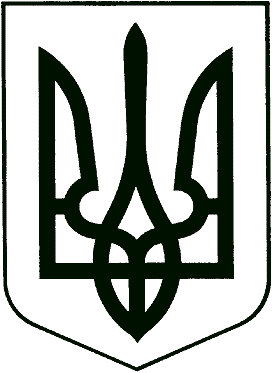 МІНІСТЕРСТВО ЮСТИЦІЇ УКРАЇНИЦЕНТРАЛЬНО-ЗАХІДНЕ МІЖРЕГІОНАЛЬНЕ УПРАВЛІННЯ З ПИТАНЬ ВИКОНАННЯ КРИМІНАЛЬНИХ ПОКАРАНЬ МІНІСТЕРСТВА ЮСТИЦІЇ ДЕРЖАВНЕ ПІДПРИЄМСТВО«ПІДПРИЄМСТВО ДЕРЖАВНОЇ КРИМІНАЛЬНО-ВИКОНАВЧОЇСЛУЖБИ УКРАЇНИ (№ 98)»за ДК 021:2015 – 1462000-3 Сплави (Прокат арматурний)за процедурою - відкриті торгис.Климентовичі– 2022 р.ЗМІСТРозділ 1. Загальні положенняТерміни, які вживаються в тендерній документаціїІнформація про замовника торгівПроцедура закупівліІнформація про предмет закупівліНедискримінація учасниківІнформація про валюту, у якій повинно бути розраховано та зазначено ціну тендерної пропозиціїІнформаціяпромову (мови),якою(якими) повиннобутискладено тендерні пропозиціїРозділ 2. Порядок внесення змін та надання роз’яснень до тендерної документації2.1. Процедура надання роз’яснень щодо тендерної документації2.2. Унесення змін до тендерної документаціїРозділ 3. Інструкція з підготовки тендерної пропозиції3.1. Зміст і спосіб подання тендерної пропозиції3.2. Забезпечення тендерної пропозиції3.3. Умови повернення чи неповернення забезпечення тендерної пропозиції3.4. Строк, протягом якого тендерні пропозиції є дійсними3.5. Кваліфікаційні критерії до учасників та вимоги, установлені статтею 17 Закону3.6. Інформація про технічні, якісні та кількісні характеристики предмета закупівлі3.7. Інформація про субпідрядника (у випадку закупівлі робіт)3.8. Внесення змін або відкликання тендерної пропозиції учасникомРозділ 4. Подання та розкриття тендерної пропозиції4.1. Кінцевий строк подання тендерної пропозиції4.2. Дата та час розкриття тендерної пропозиціїРозділ 5. Оцінка тендерної пропозиції5.1. Перелік критеріїв та методика оцінки тендерної пропозиції із зазначенням питомої ваги критерію5.2. Інша інформація5.3. Відхилення тендерних пропозиційРозділ 6. Результати торгів та укладання договору про закупівлю6.1. Відміна замовником торгів чи визнання їх такими, що не відбулися6.2. Строк укладання договору6.3. Проект договору про закупівлю 6.4. Істотні умови, що обов’язково включаються до договору про закупівлю6.5.Дії замовника при відмові переможця торгів підписати договір про закупівлю6.6. Забезпечення виконання договору про закупівлюДодатки до тендерної документації, що завантажуються до електронної системи закупівель окремими файлами:Додаток 1.Кваліфікаційні критерії та перелік документів, що підтверджують інформацію учасників про відповідність їх таким критеріямДодаток 2. Перелік документів для підтвердження відповідності учасника/переможця вимогам, визначеним у статті 17 Закону та інші документиДодаток 3. Технічні вимоги до предмету закупівліДодаток 4. Проект договору про закупівлю (про поставку товарів)Додаток 5. Згода з умовами договору про закупівлюДодаток 6. Форма «Тендерна пропозиція»Зразок 1 «Інформація про технічні, якісні та кількісні характеристики предмету закупівлі»«ЗАТВЕРДЖЕНО»рішенням уповноваженої особи згідно з протоколом № 57  від «28»вересня 2022 р.Уповноважена особаІрина ХОРОНЖУК________________                                                           М.П.                  ТЕНДЕРНА ДОКУМЕНТАЦІЯна закупівлю по предмету:Розділ 1. Загальні положенняРозділ 1. Загальні положення1.1. Терміни, які вживаються в тендерній документаціїТендерну документацію розроблено відповідно до вимог Закону України «Про публічні закупівлі» (далі – Закон). Терміни вживаються у значенні, наведеному в Законі.1.2. Інформація про замовника торгів1.2.1. повне найменуванняДЕРЖАВНЕ ПІДПРИЄМСТВО«ПІДПРИЄМСТВО ДЕРЖАВНОЇ КРИМІНАЛЬНО-ВИКОНАВЧОЇ СЛУЖБИ УКРАЇНИ (№ 98)»1.2.2. місцезнаходження30430, Хмельницька обл., Шепетівський район, с.Климентовичі1.2.3. посадова особа замовника, уповноважена здійснювати зв'язок з учасникамиХоронжук ІринаПосада: Уповноважена особаТелефон: (03840) 4-08-14, e-mail: pshwk98@ukr.net1.3. Процедура закупівлівідкриті торги1.4. Інформація про предмет закупівлі1.4.1. назва предмета закупівліза кодом CPV за ДК 021:2015 – 14620000-3 Сплави ( прокат арматурний)1.4.2. опис окремої частини (частин) предмета закупівлі (лота), щодо якої можуть бути подані тендерні пропозиціїЗакупівля здійснюється щодо предмету закупівлі в ціломуПрокат арматурний діаметр12 мм  міра 6м,12м А500С1.4.3. місце, кількість, обсяг поставки товарів (надання послуг, виконання робіт)30430, Хмельницька обл., Шепетівський район, с.КлиментовичіПрокат арматурний діаметр12 мм  міра 6м,12м А500С – 12 т1.4.4. строк поставки товарів (надання послуг, виконання робіт)протягом 10 днів з дня отримання заявки1.5. Недискримінація учасниківВітчизняні та іноземні учасники всіх форм власності та організаційно-правових форм беруть участь у процедурах закупівель на рівних умовах.1.6. Інформація про валюту, у якій повинно бути розраховано та зазначено ціну тендерної пропозиціїВалютою тендерної пропозиції є гривня. У разі якщо учасником процедури закупівлі є нерезидент, такий учасник може зазначити ціну тендерної пропозиції у доларах США або євро.При розкритті тендерних пропозицій ціна такої тендерної пропозиції перераховується у гривні за офіційним курсом до долару США або євро, установленим Національним банком України на дату розкриття тендерних пропозицій.Формула (механізм, спосіб) зазначеного перерахунку:Цтгрн=Цтдол х К, де Цтгрн – ціна за одиницю товару в гривні;Цтдол – ціна за одиницю товару в доларах США або євро, згідно тендерної пропозиції;К - офіційний курс гривні до долару США або євро, встановлений Національним банком України на дату розкриття тендерних пропозицій.1.7. Інформація про мову (мови), якою (якими) повинно бути складено тендерні пропозиціїПід час проведення процедур закупівель усі документи, що готуються замовником, викладаються українською мовою, а також за рішенням замовника одночасно всі документи можуть мати автентичний переклад на іншу мову. Визначальним є текст, викладений українською мовою.Стандартні характеристики, вимоги, умовні позначення у вигляді скорочень та термінологія, пов’язана з товарами, роботами чи послугами, що закуповуються, передбачені існуючими міжнародними або національними стандартами, нормами та правилами, викладаються мовою їх загально прийнятого застосування.Уся інформація розміщується в електронній системі закупівель українською мовою, крім  тих випадків коли використання букв та символів української мови призводить до їх спотворення (зокрема, але не виключно адреси мережі "інтернет", адреси електронної пошти, торговельної марки (знаку для товарів та послуг), загальноприйняті міжнародні терміни).Тендерна пропозиція та усі документи, що мають відношення до неї, складаються українською мовою.В разі надання документів, які необхідні для формування тендерної пропозиції учасника, виданих відповідними установами, підприємствами, організаціями російською мовою, допускається наявність даних документів на російській мові.У іншому випадку в разі надання учасником будь-яких документів іншою іноземною мовою, такі документи повинні мати автентичний переклад на українську мову. Переклад повинен бути посвідчений нотаріально. Розділ 2. Порядок внесення змін та надання роз’яснень до тендерної документаціїРозділ 2. Порядок внесення змін та надання роз’яснень до тендерної документації2.1. Процедура надання роз’яснень щодо тендерної документації1.1. Фізична/юридична особа має право не пізніше ніж за 10 днів до закінчення строку подання тендерної пропозиції звернутися через електронну систему закупівель до замовника за роз’ясненнями щодо тендерної документації та/або звернутися до замовника з вимогою щодо усунення порушення під час проведення тендеру. Усі звернення за роз’ясненнями та звернення щодо усунення порушення автоматично оприлюднюються в електронній системі закупівель без ідентифікації особи, яка звернулася до замовника. Замовник повинен протягом трьох робочих днів із дня їх оприлюднення надати роз’яснення на звернення та оприлюднити його в електронній системі закупівель відповідно до статті 10 Закону.1.2. У разі несвоєчасного надання замовником роз’яснень щодо змісту тендерної документації електронна система закупівель автоматично призупиняє перебіг тендеру.1.3. Для поновлення перебігу тендеру замовник повинен розмістити роз’яснення щодо змісту тендерної документації в електронній системі закупівель із одночасним продовженням строку подання тендерних пропозицій не менше як на сім днів.1.4. Зазначена у цій частині інформація оприлюднюється замовником відповідно до статті 10 Закону.2.1. Процедура надання роз’яснень щодо тендерної документації1.1. Фізична/юридична особа має право не пізніше ніж за 10 днів до закінчення строку подання тендерної пропозиції звернутися через електронну систему закупівель до замовника за роз’ясненнями щодо тендерної документації та/або звернутися до замовника з вимогою щодо усунення порушення під час проведення тендеру. Усі звернення за роз’ясненнями та звернення щодо усунення порушення автоматично оприлюднюються в електронній системі закупівель без ідентифікації особи, яка звернулася до замовника. Замовник повинен протягом трьох робочих днів із дня їх оприлюднення надати роз’яснення на звернення та оприлюднити його в електронній системі закупівель відповідно до статті 10 Закону.1.2. У разі несвоєчасного надання замовником роз’яснень щодо змісту тендерної документації електронна система закупівель автоматично призупиняє перебіг тендеру.1.3. Для поновлення перебігу тендеру замовник повинен розмістити роз’яснення щодо змісту тендерної документації в електронній системі закупівель із одночасним продовженням строку подання тендерних пропозицій не менше як на сім днів.1.4. Зазначена у цій частині інформація оприлюднюється замовником відповідно до статті 10 Закону.2.2. Внесення змін до тендерної документації2.1. Замовник має право з власної ініціативи або у разі усунення порушень законодавства у сфері публічних закупівель, викладених у висновку органу державного фінансового контролю відповідно до статті 8 Закону, або за результатами звернень, або на підставі рішення органу оскарження внести зміни до тендерної документації. У разі внесення змін до тендерної документації строк для подання тендерних пропозицій продовжується замовником в електронній системі закупівель таким чином, щоб з моменту внесення змін до тендерної документації до закінчення кінцевого строку подання тендерних пропозицій залишалося не менше семи днів.2.2. Зміни, що вносяться замовником до тендерної документації, розміщуються та відображаються в електронній системі закупівель у вигляді нової редакції тендерної документації додатково до початкової редакції тендерної документації. Замовник разом із змінами до тендерної документації в окремому документі оприлюднює перелік змін, що вносяться.2.3. Зазначена у цій частині інформація оприлюднюється замовником відповідно до статті 10 Закону.2.2. Внесення змін до тендерної документації2.1. Замовник має право з власної ініціативи або у разі усунення порушень законодавства у сфері публічних закупівель, викладених у висновку органу державного фінансового контролю відповідно до статті 8 Закону, або за результатами звернень, або на підставі рішення органу оскарження внести зміни до тендерної документації. У разі внесення змін до тендерної документації строк для подання тендерних пропозицій продовжується замовником в електронній системі закупівель таким чином, щоб з моменту внесення змін до тендерної документації до закінчення кінцевого строку подання тендерних пропозицій залишалося не менше семи днів.2.2. Зміни, що вносяться замовником до тендерної документації, розміщуються та відображаються в електронній системі закупівель у вигляді нової редакції тендерної документації додатково до початкової редакції тендерної документації. Замовник разом із змінами до тендерної документації в окремому документі оприлюднює перелік змін, що вносяться.2.3. Зазначена у цій частині інформація оприлюднюється замовником відповідно до статті 10 Закону.Розділ 3. Інструкція з підготовки тендерної пропозиціїРозділ 3. Інструкція з підготовки тендерної пропозиції3.1. Зміст і спосіб подання тендерної пропозиції1.1. Тендерна пропозиція подається в електронному вигляді через електронну систему закупівель шляхом заповнення електронних форм з окремими полями, де зазначається інформація про ціну, інформація від учасника процедури закупівлі про його відповідність кваліфікаційним критеріям, наявність/відсутність підстав, установлених у статті 17 Закону і в цій тендерній документації, та шляхом завантаження необхідних документів, що вимагаються замовником у цій тендерній документації, а саме:- інформації та документів, що підтверджують відповідність учасника кваліфікаційним критеріям; - інформації щодо відповідності учасника вимогам, визначеним у статті 17 Закону;- інформації про необхідні технічні, якісні та кількісні характеристики предмета закупівлі, за формою встановленою тендерною документацією;- документів, що підтверджують повноваження відповідної особи або представника учасника процедури закупівлі щодо підпису документів тендерної пропозиції;- інших документів, необхідність подання яких у складі тендерної пропозиції передбачена умовами цієї документації.Відповідно до ч. 6 ст. 17 Закону переможець процедури закупівлі у строк, що не перевищує десяти днів з дати оприлюднення в електронній системі закупівель повідомлення про намір укласти договір про закупівлю, повинен надати замовнику документи шляхом оприлюднення їх в електронній системі закупівель, що підтверджують відсутність підстав, визначених пунктами 2, 3, 5, 6, 8, 12 і 13 частини першої та частиною другою цієї статті. Документальне підтвердження відсутності обставин для відмови в участі у процедурі закупівлі надається шляхом завантаження переможцем передбачених тендерною документацією документів та інформації через електронну систему закупівель.Документи, які подає учасник у складі тендерної пропозиції, повинні бути завантажені у вигляді електронних документів або у вигляді документів, сканованих з оригіналів та/або їхніх копій.Учасник повинен підписати свою пропозицію в цілому кваліфікованим електронним підписом (КЕП) або удосконаленим електронним підписом (УЕП) на кваліфікованому сертифікаті.Документи, скановані з оригіналів та/або їхніх копій, які завантажуються у складі тендерної пропозиції мають відповідати наступним вимогам:- якщо у складі тендерної пропозиції вимагається надання оригіналу документа, то учасник надає скановану копію оригіналу документа не засвідчуючи його.- якщо у складі тендерної пропозиції вимагається надання копії документа, то учасник надає скановану копію зазначеного документа (допускається сканування як з оригіналу так і копій), завіряє його наступним написом: «Згідно з оригіналом» дата, підпис, посада, ПІБ уповноваженої особи на підписання тендерної пропозиції та печаткою (у разі її використання).- якщо у складі тендерної пропозиції вимагається надання нотаріально завіреної копії документа, то учасник надає у складі тендерної пропозиції скановану нотаріально завірену копію документа, при цьому такий документ не засвідчується підписом учасником.- сканування має забезпечувати можливість вільного читання тексту, усіх реквізитів, дат, резолюцій, інших написів, штампів та відміток.- бажано, щоб документи, які складаються з декількох сторінок сканувалися в багатосторінковому режимі за принципом один документ – один файл, а назва файлу відповідала його змісту.- бажано, щоб документи сканувалися режимі «кольоровий».Якщо замовником не вимагається копія документа то слід розуміти, що допускається надання документа у вигляді електронного документа або у вигляді документа, сканованого з оригіналу.Усі сторінки довідок довільної форми, інформації за Додатком 6 та Зразком 1 ТД, які складаються з декількох сторінок та подаються у складі тендерної пропозиції повинні містити підпис уповноваженої посадової особи учасника процедури закупівлі (із зазначенням прізвища, ініціалів та посади особи), а також відбитки печатки учасника (у разі її використання).У разі, якщо завантажені документи тендерної пропозиції учасника не відкриваються або нечитабельні, будь-які зображення пропозиції нечіткі та/або незрозумілі для їх оцінки це є підставою для відхилення тендерної пропозиції як такої, що не відповідає умовам тендерної документації.До формальних (несуттєвих) помилок замовником відносяться технічні, механічні та інші помилки допущені учасниками в документах, що подані ними в складі тендерної пропозиції та такі, що не нівелюють технічний потенціал та конкурентоздатність учасника. До формальних (несуттєвих) помилок відносяться: 1. Інформація/документ, подана учасником процедури закупівлі у складі тендерної пропозиції, містить помилку (помилки) у частині:уживання великої літери;уживання розділових знаків та відмінювання слів у реченні;використання слова або мовного звороту, запозичених з іншої мови;зазначення унікального номера оголошення про проведення конкурентної процедури закупівлі, присвоєного електронною системою закупівель та/або унікального номера повідомлення про намір укласти договір про закупівлю - помилка в цифрах;застосування правил переносу частини слова з рядка в рядок;написання слів разом та/або окремо, та/або через дефіс;нумерації сторінок/аркушів (у тому числі кілька сторінок/аркушів мають однаковий номер, пропущені номери окремих сторінок/аркушів, немає нумерації сторінок/аркушів, нумерація сторінок/аркушів не відповідає переліку, зазначеному в документі).2. Помилка, зроблена учасником процедури закупівлі під час оформлення тексту документа/унесення інформації в окремі поля електронної форми тендерної пропозиції (у тому числі комп'ютерна коректура, заміна літери (літер) та/або цифри (цифр), переставлення літер (цифр) місцями, пропуск літер (цифр), повторення слів, немає пропуску між словами, заокруглення числа), що не впливає на ціну тендерної пропозиції учасника процедури закупівлі та не призводить до її спотворення та/або не стосується характеристики предмета закупівлі, кваліфікаційних критеріїв до учасника процедури закупівлі.3. Невірна назва документа (документів), що подається учасником процедури закупівлі у складі тендерної пропозиції, зміст якого відповідає вимогам, визначеним замовником у тендерній документації.4. Окрема сторінка (сторінки) копії документа (документів) не завірена підписом та/або печаткою учасника процедури закупівлі (у разі її використання).5. У складі тендерної пропозиції немає документа (документів), на який посилається учасник процедури закупівлі у своїй тендерній пропозиції, при цьому замовником не вимагається подання такого документа в тендерній документації.6. Подання документа (документів) учасником процедури закупівлі у складі тендерної пропозиції, що не містить власноручного підпису уповноваженої особи учасника процедури закупівлі, якщо на цей документ (документи) накладено її кваліфікований електронний підпис.7. Подання документа (документів) учасником процедури закупівлі у складі тендерної пропозиції, що складений у довільній формі та не містить вихідного номера.8. Подання документа учасником процедури закупівлі у складі тендерної пропозиції, що є сканованою копією оригіналу документа/електронного документа.9. Подання документа учасником процедури закупівлі у складі тендерної пропозиції, який засвідчений підписом уповноваженої особи учасника процедури закупівлі та додатково містить підпис (візу) особи, повноваження якої учасником процедури закупівлі не підтверджені (наприклад, переклад документа завізований перекладачем тощо).10. Подання документа (документів) учасником процедури закупівлі у складі тендерної пропозиції, що містить (містять) застарілу інформацію про назву вулиці, міста, найменування юридичної особи тощо, у зв'язку з тим, що такі назва, найменування були змінені відповідно до законодавства після того, як відповідний документ (документи) був (були) поданий (подані).11. Подання документа (документів) учасником процедури закупівлі у складі тендерної пропозиції, в якому позиція цифри (цифр) у сумі є некоректною, при цьому сума, що зазначена прописом, є правильною.12. Подання документа (документів) учасником процедури закупівлі у складі тендерної пропозиції в форматі, що відрізняється від формату, який вимагається замовником у тендерній документації, при цьому такий формат документа забезпечує можливість його перегляду.Замовник залишає за собою право не відхиляти тендерні пропозиції при виявленні формальних помилок незначного характеру, що описані вище, при цьому, замовник гарантує дотримання усіх принципів, визначених статтею 5 Закону.Рішення про віднесення допущеної учасником помилки до формальної (несуттєвої) приймається колегіально на засіданні тендерного комітету.Кожен учасник має право подати тільки одну тендерну пропозицію (у тому числі до визначеної в тендерній документації частини предмета закупівлі (лота) – у разі здійснення закупівлі за лотами).Неспроможність подати всю інформацію, що вимагається цією документацією, або подання пропозиції, яка не відповідає вимогам в усіх відношеннях, буде віднесена на ризик учасника та спричинить за собою відхилення такої пропозиції.У разі якщо учасник або переможець не повинен складати або відповідно до норм чинного законодавства (у разі подання тендерної пропозиції учасником-нерезидентом / переможцем-нерезидентом відповідно до норм законодавства країни реєстрації) не зобов’язаний складати якийсь зі вказаних в положеннях документації документ, та/або не має можливості подати інформацію, передбачену тендерною документацією, то він надає лист-роз’яснення в довільній формі, за підписом уповноваженої особи учасника/переможця/переможця-нерезидента й завірений печаткою (у разі її використання), в якому зазначає законодавчі підстави ненадання відповідних документів.Документи, що не передбачені законодавством для учасників  юридичних, фізичних осіб, у тому числі фізичних осіб - підприємців, не подаються ними у складі тендерної пропозиції.Відсутність документів, що не передбачені законодавством для учасників юридичних, фізичних осіб, у тому числі фізичних осіб - підприємців, у складі тендерної пропозиції не може бути підставою для її відхилення замовником.Повноваження щодо підпису документів тендерної пропозиції учасника процедури закупівлі підтверджується оригіналом або копією документа про обрання/призначення керівника відповідно до вимог за установчими документами підприємства - учасника (протокол зборів засновників підприємства та/або наказ про призначення керівника/ рішення засновника, тощо), або довіреність із зазначенням повноважень, ПІБ уповноваженої особи (якщо така визначена Учасником), зразку підпису, терміну дії та інше.У разі якщо тендерна пропозиція подається об'єднанням учасників, до неї обов'язково включається документ про створення такого об'єднання (оригінал або копія).Ціною тендерної пропозиції вважається сума, зазначена учасником у його тендерній пропозиції як загальна сума, за яку він погоджується виконати умови закупівлі згідно вимог замовника, в тому числі з урахуванням технічних, якісних та кількісних характеристик предмету закупівлі, всіх умов виконання договору, та з урахуванням сум належних податків та зборів, що мають бути сплачені учасником3.1. Зміст і спосіб подання тендерної пропозиції1.1. Тендерна пропозиція подається в електронному вигляді через електронну систему закупівель шляхом заповнення електронних форм з окремими полями, де зазначається інформація про ціну, інформація від учасника процедури закупівлі про його відповідність кваліфікаційним критеріям, наявність/відсутність підстав, установлених у статті 17 Закону і в цій тендерній документації, та шляхом завантаження необхідних документів, що вимагаються замовником у цій тендерній документації, а саме:- інформації та документів, що підтверджують відповідність учасника кваліфікаційним критеріям; - інформації щодо відповідності учасника вимогам, визначеним у статті 17 Закону;- інформації про необхідні технічні, якісні та кількісні характеристики предмета закупівлі, за формою встановленою тендерною документацією;- документів, що підтверджують повноваження відповідної особи або представника учасника процедури закупівлі щодо підпису документів тендерної пропозиції;- інших документів, необхідність подання яких у складі тендерної пропозиції передбачена умовами цієї документації.Відповідно до ч. 6 ст. 17 Закону переможець процедури закупівлі у строк, що не перевищує десяти днів з дати оприлюднення в електронній системі закупівель повідомлення про намір укласти договір про закупівлю, повинен надати замовнику документи шляхом оприлюднення їх в електронній системі закупівель, що підтверджують відсутність підстав, визначених пунктами 2, 3, 5, 6, 8, 12 і 13 частини першої та частиною другою цієї статті. Документальне підтвердження відсутності обставин для відмови в участі у процедурі закупівлі надається шляхом завантаження переможцем передбачених тендерною документацією документів та інформації через електронну систему закупівель.Документи, які подає учасник у складі тендерної пропозиції, повинні бути завантажені у вигляді електронних документів або у вигляді документів, сканованих з оригіналів та/або їхніх копій.Учасник повинен підписати свою пропозицію в цілому кваліфікованим електронним підписом (КЕП) або удосконаленим електронним підписом (УЕП) на кваліфікованому сертифікаті.Документи, скановані з оригіналів та/або їхніх копій, які завантажуються у складі тендерної пропозиції мають відповідати наступним вимогам:- якщо у складі тендерної пропозиції вимагається надання оригіналу документа, то учасник надає скановану копію оригіналу документа не засвідчуючи його.- якщо у складі тендерної пропозиції вимагається надання копії документа, то учасник надає скановану копію зазначеного документа (допускається сканування як з оригіналу так і копій), завіряє його наступним написом: «Згідно з оригіналом» дата, підпис, посада, ПІБ уповноваженої особи на підписання тендерної пропозиції та печаткою (у разі її використання).- якщо у складі тендерної пропозиції вимагається надання нотаріально завіреної копії документа, то учасник надає у складі тендерної пропозиції скановану нотаріально завірену копію документа, при цьому такий документ не засвідчується підписом учасником.- сканування має забезпечувати можливість вільного читання тексту, усіх реквізитів, дат, резолюцій, інших написів, штампів та відміток.- бажано, щоб документи, які складаються з декількох сторінок сканувалися в багатосторінковому режимі за принципом один документ – один файл, а назва файлу відповідала його змісту.- бажано, щоб документи сканувалися режимі «кольоровий».Якщо замовником не вимагається копія документа то слід розуміти, що допускається надання документа у вигляді електронного документа або у вигляді документа, сканованого з оригіналу.Усі сторінки довідок довільної форми, інформації за Додатком 6 та Зразком 1 ТД, які складаються з декількох сторінок та подаються у складі тендерної пропозиції повинні містити підпис уповноваженої посадової особи учасника процедури закупівлі (із зазначенням прізвища, ініціалів та посади особи), а також відбитки печатки учасника (у разі її використання).У разі, якщо завантажені документи тендерної пропозиції учасника не відкриваються або нечитабельні, будь-які зображення пропозиції нечіткі та/або незрозумілі для їх оцінки це є підставою для відхилення тендерної пропозиції як такої, що не відповідає умовам тендерної документації.До формальних (несуттєвих) помилок замовником відносяться технічні, механічні та інші помилки допущені учасниками в документах, що подані ними в складі тендерної пропозиції та такі, що не нівелюють технічний потенціал та конкурентоздатність учасника. До формальних (несуттєвих) помилок відносяться: 1. Інформація/документ, подана учасником процедури закупівлі у складі тендерної пропозиції, містить помилку (помилки) у частині:уживання великої літери;уживання розділових знаків та відмінювання слів у реченні;використання слова або мовного звороту, запозичених з іншої мови;зазначення унікального номера оголошення про проведення конкурентної процедури закупівлі, присвоєного електронною системою закупівель та/або унікального номера повідомлення про намір укласти договір про закупівлю - помилка в цифрах;застосування правил переносу частини слова з рядка в рядок;написання слів разом та/або окремо, та/або через дефіс;нумерації сторінок/аркушів (у тому числі кілька сторінок/аркушів мають однаковий номер, пропущені номери окремих сторінок/аркушів, немає нумерації сторінок/аркушів, нумерація сторінок/аркушів не відповідає переліку, зазначеному в документі).2. Помилка, зроблена учасником процедури закупівлі під час оформлення тексту документа/унесення інформації в окремі поля електронної форми тендерної пропозиції (у тому числі комп'ютерна коректура, заміна літери (літер) та/або цифри (цифр), переставлення літер (цифр) місцями, пропуск літер (цифр), повторення слів, немає пропуску між словами, заокруглення числа), що не впливає на ціну тендерної пропозиції учасника процедури закупівлі та не призводить до її спотворення та/або не стосується характеристики предмета закупівлі, кваліфікаційних критеріїв до учасника процедури закупівлі.3. Невірна назва документа (документів), що подається учасником процедури закупівлі у складі тендерної пропозиції, зміст якого відповідає вимогам, визначеним замовником у тендерній документації.4. Окрема сторінка (сторінки) копії документа (документів) не завірена підписом та/або печаткою учасника процедури закупівлі (у разі її використання).5. У складі тендерної пропозиції немає документа (документів), на який посилається учасник процедури закупівлі у своїй тендерній пропозиції, при цьому замовником не вимагається подання такого документа в тендерній документації.6. Подання документа (документів) учасником процедури закупівлі у складі тендерної пропозиції, що не містить власноручного підпису уповноваженої особи учасника процедури закупівлі, якщо на цей документ (документи) накладено її кваліфікований електронний підпис.7. Подання документа (документів) учасником процедури закупівлі у складі тендерної пропозиції, що складений у довільній формі та не містить вихідного номера.8. Подання документа учасником процедури закупівлі у складі тендерної пропозиції, що є сканованою копією оригіналу документа/електронного документа.9. Подання документа учасником процедури закупівлі у складі тендерної пропозиції, який засвідчений підписом уповноваженої особи учасника процедури закупівлі та додатково містить підпис (візу) особи, повноваження якої учасником процедури закупівлі не підтверджені (наприклад, переклад документа завізований перекладачем тощо).10. Подання документа (документів) учасником процедури закупівлі у складі тендерної пропозиції, що містить (містять) застарілу інформацію про назву вулиці, міста, найменування юридичної особи тощо, у зв'язку з тим, що такі назва, найменування були змінені відповідно до законодавства після того, як відповідний документ (документи) був (були) поданий (подані).11. Подання документа (документів) учасником процедури закупівлі у складі тендерної пропозиції, в якому позиція цифри (цифр) у сумі є некоректною, при цьому сума, що зазначена прописом, є правильною.12. Подання документа (документів) учасником процедури закупівлі у складі тендерної пропозиції в форматі, що відрізняється від формату, який вимагається замовником у тендерній документації, при цьому такий формат документа забезпечує можливість його перегляду.Замовник залишає за собою право не відхиляти тендерні пропозиції при виявленні формальних помилок незначного характеру, що описані вище, при цьому, замовник гарантує дотримання усіх принципів, визначених статтею 5 Закону.Рішення про віднесення допущеної учасником помилки до формальної (несуттєвої) приймається колегіально на засіданні тендерного комітету.Кожен учасник має право подати тільки одну тендерну пропозицію (у тому числі до визначеної в тендерній документації частини предмета закупівлі (лота) – у разі здійснення закупівлі за лотами).Неспроможність подати всю інформацію, що вимагається цією документацією, або подання пропозиції, яка не відповідає вимогам в усіх відношеннях, буде віднесена на ризик учасника та спричинить за собою відхилення такої пропозиції.У разі якщо учасник або переможець не повинен складати або відповідно до норм чинного законодавства (у разі подання тендерної пропозиції учасником-нерезидентом / переможцем-нерезидентом відповідно до норм законодавства країни реєстрації) не зобов’язаний складати якийсь зі вказаних в положеннях документації документ, та/або не має можливості подати інформацію, передбачену тендерною документацією, то він надає лист-роз’яснення в довільній формі, за підписом уповноваженої особи учасника/переможця/переможця-нерезидента й завірений печаткою (у разі її використання), в якому зазначає законодавчі підстави ненадання відповідних документів.Документи, що не передбачені законодавством для учасників  юридичних, фізичних осіб, у тому числі фізичних осіб - підприємців, не подаються ними у складі тендерної пропозиції.Відсутність документів, що не передбачені законодавством для учасників юридичних, фізичних осіб, у тому числі фізичних осіб - підприємців, у складі тендерної пропозиції не може бути підставою для її відхилення замовником.Повноваження щодо підпису документів тендерної пропозиції учасника процедури закупівлі підтверджується оригіналом або копією документа про обрання/призначення керівника відповідно до вимог за установчими документами підприємства - учасника (протокол зборів засновників підприємства та/або наказ про призначення керівника/ рішення засновника, тощо), або довіреність із зазначенням повноважень, ПІБ уповноваженої особи (якщо така визначена Учасником), зразку підпису, терміну дії та інше.У разі якщо тендерна пропозиція подається об'єднанням учасників, до неї обов'язково включається документ про створення такого об'єднання (оригінал або копія).Ціною тендерної пропозиції вважається сума, зазначена учасником у його тендерній пропозиції як загальна сума, за яку він погоджується виконати умови закупівлі згідно вимог замовника, в тому числі з урахуванням технічних, якісних та кількісних характеристик предмету закупівлі, всіх умов виконання договору, та з урахуванням сум належних податків та зборів, що мають бути сплачені учасником3.2. Забезпечення тендерної пропозиціїЗабезпечення тендерної пропозиції не вимагається3.2. Забезпечення тендерної пропозиціїЗабезпечення тендерної пропозиції не вимагається3.3. Умови повернення чи неповернення забезпечення тендерної пропозиціїНе передбачається3.3. Умови повернення чи неповернення забезпечення тендерної пропозиціїНе передбачається3.4. Строк, протягом якого тендерні пропозиції є дійснимиТендерні пропозиції вважаються дійсними протягом 120 календарних днів з дати кінцевого строку подання тендерної пропозицій. До закінчення цього строку замовник має право вимагати від учасників продовження строку дії тендерних пропозицій.Учасник має право:відхилити таку вимогу, не втрачаючи при цьому наданого ним забезпечення тендерної пропозиції;погодитися з вимогою та продовжити строк дії поданої ним тендерної пропозиції та наданого забезпечення тендерної пропозиції.3.4. Строк, протягом якого тендерні пропозиції є дійснимиТендерні пропозиції вважаються дійсними протягом 120 календарних днів з дати кінцевого строку подання тендерної пропозицій. До закінчення цього строку замовник має право вимагати від учасників продовження строку дії тендерних пропозицій.Учасник має право:відхилити таку вимогу, не втрачаючи при цьому наданого ним забезпечення тендерної пропозиції;погодитися з вимогою та продовжити строк дії поданої ним тендерної пропозиції та наданого забезпечення тендерної пропозиції.3.5 Кваліфікаційні критерії до учасників та вимоги, установлені статтею 17 ЗаконуЗамовник установлює один або декілька кваліфікаційних критеріїв відповідно до статті 16 Закону. Визначені Замовником згідно з цією статтею кваліфікаційні критерії та перелік документів, що підтверджують інформацію учасників про відповідність їх таким критеріям, зазначені в Додатку 1 до цієї тендерної документації.Перелік документів для підтвердження відповідності учасника (у т.ч. учасника-переможця)  вимогам, визначеним у статті 17 Закону та інформацію про спосіб  підтвердження відповідності учасника критеріям і вимогам згідно із законодавством наведено в Додатку 2 до цієї тендерної документації.Замовник не вимагає документального підтвердження публічної інформації, що оприлюднена у формі відкритих даних згідно із Законом України «Про доступ до публічної інформації» та/або міститься у відкритих єдиних державних реєстрах, доступ до яких є вільним, або публічної інформації, що є доступною в електронній системі закупівель.3.5 Кваліфікаційні критерії до учасників та вимоги, установлені статтею 17 ЗаконуЗамовник установлює один або декілька кваліфікаційних критеріїв відповідно до статті 16 Закону. Визначені Замовником згідно з цією статтею кваліфікаційні критерії та перелік документів, що підтверджують інформацію учасників про відповідність їх таким критеріям, зазначені в Додатку 1 до цієї тендерної документації.Перелік документів для підтвердження відповідності учасника (у т.ч. учасника-переможця)  вимогам, визначеним у статті 17 Закону та інформацію про спосіб  підтвердження відповідності учасника критеріям і вимогам згідно із законодавством наведено в Додатку 2 до цієї тендерної документації.Замовник не вимагає документального підтвердження публічної інформації, що оприлюднена у формі відкритих даних згідно із Законом України «Про доступ до публічної інформації» та/або міститься у відкритих єдиних державних реєстрах, доступ до яких є вільним, або публічної інформації, що є доступною в електронній системі закупівель.3.6. Інформація про технічні, якісні та кількісні характеристики предмета закупівліУчасники процедури закупівлі повинні надати в складі тендерної пропозиції Інформацію про відповідність запропонованого товару технічним, якісним, кількісним та іншим вимогам замовника до предмета закупівлі, оформлену за формою наведеною у Зразку 1 з урахуванням технічних вимог замовника, зазначених у Додатку №3.Вимоги до предмета закупівлі (технічні, якісні, кількісні та інші вимоги до предмета закупівлі) згідно з частиною другою статті 22 Закону зазначено в Додатку 3 до цієї тендерної документації.Технічні, якісні характеристики предмета закупівлі повинні відповідати встановленим/зареєстрованим діючим нормативним актам діючого законодавства (державним стандартам (технічним умовам)), які передбачають застосування заходів із захисту довкілля.3.6. Інформація про технічні, якісні та кількісні характеристики предмета закупівліУчасники процедури закупівлі повинні надати в складі тендерної пропозиції Інформацію про відповідність запропонованого товару технічним, якісним, кількісним та іншим вимогам замовника до предмета закупівлі, оформлену за формою наведеною у Зразку 1 з урахуванням технічних вимог замовника, зазначених у Додатку №3.Вимоги до предмета закупівлі (технічні, якісні, кількісні та інші вимоги до предмета закупівлі) згідно з частиною другою статті 22 Закону зазначено в Додатку 3 до цієї тендерної документації.Технічні, якісні характеристики предмета закупівлі повинні відповідати встановленим/зареєстрованим діючим нормативним актам діючого законодавства (державним стандартам (технічним умовам)), які передбачають застосування заходів із захисту довкілля.3.7. Інформація про субпідрядника /співвиконавця (у випадку закупівлі робіт чи послуг)У разі закупівлі робіт або послуг учасник в складі тендерної пропозиції надає довідку з інформацією про повне найменування, місцезнаходження, код ЄДРПОУ та ПІБ керівника щодо кожного суб’єкта господарювання, якого учасник планує залучати до виконання робіт чи послуг як субпідрядника/співвиконавця у обсязі не менше ніж 20 відсотків від вартості договору про закупівлю.3.7. Інформація про субпідрядника /співвиконавця (у випадку закупівлі робіт чи послуг)У разі закупівлі робіт або послуг учасник в складі тендерної пропозиції надає довідку з інформацією про повне найменування, місцезнаходження, код ЄДРПОУ та ПІБ керівника щодо кожного суб’єкта господарювання, якого учасник планує залучати до виконання робіт чи послуг як субпідрядника/співвиконавця у обсязі не менше ніж 20 відсотків від вартості договору про закупівлю.3.8. Внесення змін або відкликання тендерної пропозиції учасникомУчасник процедури закупівлі має право внести зміни до своєї тендерної пропозиції або відкликати її до закінчення кінцевого строку її подання без втрати свого забезпечення тендерної пропозиції. Такі зміни або заява про відкликання тендерної пропозиції враховуються, якщо вони отримані електронною системою закупівель до закінчення кінцевого строку подання тендерних пропозицій.Учасник процедури закупівлі виправляє невідповідності в інформації та/або документах, що подані ним у своїй тендерній пропозиції, виявлені замовником після розкриття тендерних пропозицій, шляхом завантаження через електронну систему закупівель уточнених або нових документів в електронній системі закупівель протягом 24 годин з моменту розміщення замовником в електронній системі закупівель повідомлення з вимогою про усунення таких невідповідностей.Замовник розглядає подані тендерні пропозиції з урахуванням виправлення або невиправлення учасниками виявлених невідповідностей.3.8. Внесення змін або відкликання тендерної пропозиції учасникомУчасник процедури закупівлі має право внести зміни до своєї тендерної пропозиції або відкликати її до закінчення кінцевого строку її подання без втрати свого забезпечення тендерної пропозиції. Такі зміни або заява про відкликання тендерної пропозиції враховуються, якщо вони отримані електронною системою закупівель до закінчення кінцевого строку подання тендерних пропозицій.Учасник процедури закупівлі виправляє невідповідності в інформації та/або документах, що подані ним у своїй тендерній пропозиції, виявлені замовником після розкриття тендерних пропозицій, шляхом завантаження через електронну систему закупівель уточнених або нових документів в електронній системі закупівель протягом 24 годин з моменту розміщення замовником в електронній системі закупівель повідомлення з вимогою про усунення таких невідповідностей.Замовник розглядає подані тендерні пропозиції з урахуванням виправлення або невиправлення учасниками виявлених невідповідностей.Розділ 4. Подання та розкриття тендерної пропозиціїРозділ 4. Подання та розкриття тендерної пропозиції4.1. Кінцевий строк подання тендерної пропозиціїКінцевий строк подання тендерних пропозицій: згідно оголошення про проведення процедури закупівлі.Отримана тендерна пропозиція автоматично вноситься до реєстру.Електронна система закупівель автоматично формує та надсилає повідомлення учаснику про отримання його пропозиції із зазначенням дати та часу.Тендерні пропозиції, отримані електронною системою закупівель після закінчення строку подання, не приймаються та автоматично повертаються учасникам, які їх подали.4.1. Кінцевий строк подання тендерної пропозиціїКінцевий строк подання тендерних пропозицій: згідно оголошення про проведення процедури закупівлі.Отримана тендерна пропозиція автоматично вноситься до реєстру.Електронна система закупівель автоматично формує та надсилає повідомлення учаснику про отримання його пропозиції із зазначенням дати та часу.Тендерні пропозиції, отримані електронною системою закупівель після закінчення строку подання, не приймаються та автоматично повертаються учасникам, які їх подали.4.2. Дата та час розкриття тендерної пропозиціїДата і час розкриття тендерних пропозицій та дата і час проведення електронного аукціону визначаються електронною системою закупівель автоматично в день оприлюднення замовником оголошення про проведення відкритих торгів в електронній системі закупівель.4.2. Дата та час розкриття тендерної пропозиціїДата і час розкриття тендерних пропозицій та дата і час проведення електронного аукціону визначаються електронною системою закупівель автоматично в день оприлюднення замовником оголошення про проведення відкритих торгів в електронній системі закупівель.Розділ 5. Оцінка тендерної пропозиціїРозділ 5. Оцінка тендерної пропозиції5.1. Перелік критеріїв та методика оцінки тендерної пропозиції із зазначенням питомої ваги критеріюКритерії та методика оцінки визначаються відповідно до статті 29 Закону.Оцінка тендерних пропозицій здійснюється на основі критерію „Ціна”. Питома вага – 100%.Найбільш економічною вигідною пропозицією буде вважатися пропозиція з найнижчою ціною з урахуванням усіх податків та зборів (в тому числі податку на додану вартість (ПДВ), у разі якщо учасник є платником ПДВ або без ПДВ-у разі, якщо Учасник  не є платником ПДВ.Оцінка здійснюється щодо предмета закупівлі в цілому.До початку проведення електронного аукціону в електронній системі закупівель автоматично розкривається інформація про ціну та перелік усіх цін тендерних пропозицій, розташованих у порядку від найнижчої до найвищої ціни без зазначення найменувань та інформації про учасників.Під час проведення електронного аукціону в електронній системі закупівель відображаються значення ціни тендерної пропозиції учасника та приведеної ціни.Учасник визначає ціни визначені у його пропозиції з урахуванням податків і зборів (в тому числі податку на додану вартість (ПДВ), у разі якщо учасник є платником ПДВ), що сплачуються або мають бути сплачені, усіх інших витрат передбачених для участі закупівлі.Після оцінки тендерних пропозицій замовник розглядає на відповідність вимогам тендерної документації тендерну пропозицію, яка визначена найбільш економічно вигідною.Строк розгляду тендерної пропозиції, що за результатами оцінки визначена найбільш економічно вигідною, не повинен перевищувати п’яти робочих днів з дня визначення найбільш економічно вигідної пропозиції. Такий строк може бути аргументовано продовжено замовником до 20 робочих днів. У разі продовження строку замовник оприлюднює повідомлення в електронній системі закупівель протягом одного дня з дня прийняття відповідного рішення.У разі відхилення тендерної пропозиції, що за результатами оцінки визначена найбільш економічно вигідною, замовник розглядає наступну тендерну пропозицію у списку пропозицій, розташованих за результатами їх оцінки, починаючи з найкращої, у порядку та строки, визначені статтею 29 Закону.Замовник та учасники не можуть ініціювати будь-які переговори з питань внесення змін до змісту або ціни поданої тендерної пропозиції.Аномально низька ціна тендерної пропозиції (далі - аномально низька ціна) - ціна/приведена ціна найбільш економічно вигідної пропозиції за результатами аукціону, яка є меншою на 40 або більше відсотків від середньоарифметичного значення ціни/приведеної ціни тендерних пропозицій інших учасників на початковому етапі аукціону, та/або є меншою на 30 або більше відсотків від наступної ціни/приведеної ціни тендерної пропозиції за результатами проведеного електронного аукціону. Аномально низька ціна визначається електронною системою закупівель автоматично за умови наявності не менше двох учасників, які подали свої тендерні пропозиції щодо предмета закупівлі або його частини (лота) у разі проведення закупівлі по лотам.Учасник, який надав найбільш економічно вигідну тендерну пропозицію, що є аномально низькою, повинен надати протягом одного робочого дня з дня визначення найбільш економічно вигідної тендерної пропозиції обґрунтування в довільній формі щодо цін або вартості відповідних товарів, робіт чи послуг пропозиції.Замовник може відхилити аномально низьку тендерну пропозицію, у разі якщо учасник не надав належного обґрунтування вказаної у ній ціни або вартості, та відхиляє аномально низьку тендерну пропозицію у разі ненадходження такого обґрунтування протягом строку, визначеного абзацом першим цієї частини.Обґрунтування аномально низької тендерної пропозиції може містити інформацію про:- досягнення економії завдяки застосованому технологічному процесу виробництва товарів, порядку надання послуг чи технології будівництва;- сприятливі умови, за яких учасник може поставити товари, надати послуги чи виконати роботи, зокрема спеціальна цінова пропозиція (знижка) учасника;- отримання учасником державної допомоги згідно із законодавством.За результатами розгляду та оцінки тендерної пропозиції замовник визначає переможця процедури закупівлі та приймає рішення про намір укласти договір про закупівлю згідно із Законом.Замовник має право звернутися за підтвердженням інформації, наданої учасником, до органів державної влади, підприємств, установ, організацій відповідно до їх компетенції.У разі отримання достовірної інформації про невідповідність переможця процедури закупівлі вимогам кваліфікаційних критеріїв, підставам, установленим частиною першою статті 17 цього Закону, або факту зазначення у тендерній пропозиції будь-якої недостовірної інформації, що є суттєвою при визначенні результатів процедури закупівлі, замовник відхиляє тендерну пропозицію такого учасника.Якщо замовником під час розгляду тендерної пропозиції учасника виявлено невідповідності в інформації та/або документах, що підтверджують відповідність учасника процедури закупівлі кваліфікаційним критеріям відповідно до статті 16 цього Закону та/або на підтвердження права підпису тендерної пропозиції та/або договору про закупівлю, він розміщує у строк, який не може бути меншим ніж два робочі дні до закінчення строку розгляду тендерних пропозицій, повідомлення з вимогою про усунення таких невідповідностей в електронній системі закупівель.5.1. Перелік критеріїв та методика оцінки тендерної пропозиції із зазначенням питомої ваги критеріюКритерії та методика оцінки визначаються відповідно до статті 29 Закону.Оцінка тендерних пропозицій здійснюється на основі критерію „Ціна”. Питома вага – 100%.Найбільш економічною вигідною пропозицією буде вважатися пропозиція з найнижчою ціною з урахуванням усіх податків та зборів (в тому числі податку на додану вартість (ПДВ), у разі якщо учасник є платником ПДВ або без ПДВ-у разі, якщо Учасник  не є платником ПДВ.Оцінка здійснюється щодо предмета закупівлі в цілому.До початку проведення електронного аукціону в електронній системі закупівель автоматично розкривається інформація про ціну та перелік усіх цін тендерних пропозицій, розташованих у порядку від найнижчої до найвищої ціни без зазначення найменувань та інформації про учасників.Під час проведення електронного аукціону в електронній системі закупівель відображаються значення ціни тендерної пропозиції учасника та приведеної ціни.Учасник визначає ціни визначені у його пропозиції з урахуванням податків і зборів (в тому числі податку на додану вартість (ПДВ), у разі якщо учасник є платником ПДВ), що сплачуються або мають бути сплачені, усіх інших витрат передбачених для участі закупівлі.Після оцінки тендерних пропозицій замовник розглядає на відповідність вимогам тендерної документації тендерну пропозицію, яка визначена найбільш економічно вигідною.Строк розгляду тендерної пропозиції, що за результатами оцінки визначена найбільш економічно вигідною, не повинен перевищувати п’яти робочих днів з дня визначення найбільш економічно вигідної пропозиції. Такий строк може бути аргументовано продовжено замовником до 20 робочих днів. У разі продовження строку замовник оприлюднює повідомлення в електронній системі закупівель протягом одного дня з дня прийняття відповідного рішення.У разі відхилення тендерної пропозиції, що за результатами оцінки визначена найбільш економічно вигідною, замовник розглядає наступну тендерну пропозицію у списку пропозицій, розташованих за результатами їх оцінки, починаючи з найкращої, у порядку та строки, визначені статтею 29 Закону.Замовник та учасники не можуть ініціювати будь-які переговори з питань внесення змін до змісту або ціни поданої тендерної пропозиції.Аномально низька ціна тендерної пропозиції (далі - аномально низька ціна) - ціна/приведена ціна найбільш економічно вигідної пропозиції за результатами аукціону, яка є меншою на 40 або більше відсотків від середньоарифметичного значення ціни/приведеної ціни тендерних пропозицій інших учасників на початковому етапі аукціону, та/або є меншою на 30 або більше відсотків від наступної ціни/приведеної ціни тендерної пропозиції за результатами проведеного електронного аукціону. Аномально низька ціна визначається електронною системою закупівель автоматично за умови наявності не менше двох учасників, які подали свої тендерні пропозиції щодо предмета закупівлі або його частини (лота) у разі проведення закупівлі по лотам.Учасник, який надав найбільш економічно вигідну тендерну пропозицію, що є аномально низькою, повинен надати протягом одного робочого дня з дня визначення найбільш економічно вигідної тендерної пропозиції обґрунтування в довільній формі щодо цін або вартості відповідних товарів, робіт чи послуг пропозиції.Замовник може відхилити аномально низьку тендерну пропозицію, у разі якщо учасник не надав належного обґрунтування вказаної у ній ціни або вартості, та відхиляє аномально низьку тендерну пропозицію у разі ненадходження такого обґрунтування протягом строку, визначеного абзацом першим цієї частини.Обґрунтування аномально низької тендерної пропозиції може містити інформацію про:- досягнення економії завдяки застосованому технологічному процесу виробництва товарів, порядку надання послуг чи технології будівництва;- сприятливі умови, за яких учасник може поставити товари, надати послуги чи виконати роботи, зокрема спеціальна цінова пропозиція (знижка) учасника;- отримання учасником державної допомоги згідно із законодавством.За результатами розгляду та оцінки тендерної пропозиції замовник визначає переможця процедури закупівлі та приймає рішення про намір укласти договір про закупівлю згідно із Законом.Замовник має право звернутися за підтвердженням інформації, наданої учасником, до органів державної влади, підприємств, установ, організацій відповідно до їх компетенції.У разі отримання достовірної інформації про невідповідність переможця процедури закупівлі вимогам кваліфікаційних критеріїв, підставам, установленим частиною першою статті 17 цього Закону, або факту зазначення у тендерній пропозиції будь-якої недостовірної інформації, що є суттєвою при визначенні результатів процедури закупівлі, замовник відхиляє тендерну пропозицію такого учасника.Якщо замовником під час розгляду тендерної пропозиції учасника виявлено невідповідності в інформації та/або документах, що підтверджують відповідність учасника процедури закупівлі кваліфікаційним критеріям відповідно до статті 16 цього Закону та/або на підтвердження права підпису тендерної пропозиції та/або договору про закупівлю, він розміщує у строк, який не може бути меншим ніж два робочі дні до закінчення строку розгляду тендерних пропозицій, повідомлення з вимогою про усунення таких невідповідностей в електронній системі закупівель.5.2. Інша інформаціяВартість тендерної пропозиції та всі інші ціни повинні бути чітко визначені.Учасник самостійно несе всі витрати, пов’язані з підготовкою та поданням його тендерної пропозиції. Замовник у будь-якому випадку не є відповідальним за зміст тендерної пропозиції учасника та за витрати учасника на підготовку пропозиції незалежно від результату торгів.До розрахунку ціни пропозиції не включаються будь-які витрати, понесені учасником у процесі проведення процедури закупівлі та укладення договору про закупівлю, витрати, пов'язані із оформленням забезпечення тендерної пропозиції. Зазначені витрати сплачуються учасником за рахунок його прибутку. Понесені витрати не відшкодовуються (в тому числі  у разі відміни торгів чи визнання торгів такими, що не відбулися).Відсутність будь-яких запитань або уточнень стосовно змісту та викладення вимог тендерної документації з боку учасників процедури закупівлі, які отримали цю документацію у встановленому порядку, означатиме, що учасники процедури закупівлі, що беруть участь в цих торгах, повністю усвідомлюють зміст цієї тендерної документації та вимоги, викладені Замовником при підготовці цієї закупівлі.За підроблення документів, печаток, штампів та бланків чи використання підроблених документів, печаток, штампів, учасник торгів несе кримінальну відповідальність згідно статті 358 Кримінального Кодексу України.Інші умови тендерної документації:1. Учасники відповідають за зміст своїх тендерних пропозицій, та повинні дотримуватись норм чинного законодавства України.2. У разі якщо учасник або переможець не повинен складати або відповідно до норм чинного законодавства (у разі подання тендерної пропозиції учасником-нерезидентом / переможцем-нерезидентом відповідно до норм законодавства країни реєстрації) не зобов’язаний складати якийсь зі вказаних в положеннях документації документ, то він надає лист-роз’яснення в довільній формі в якому зазначає законодавчі підстави ненадання відповідних документів або копію/ії роз'яснення/нь державних органів.3. Документи, що не передбачені законодавством для учасників - юридичних, фізичних осіб, у тому числі фізичних осіб - підприємців, не подаються ними у складі тендерної пропозиції.4.  Відсутність документів, що не передбачені законодавством для учасників - юридичних, фізичних осіб, у тому числі фізичних осіб - підприємців, у складі тендерної пропозиції не може бути підставою для її відхилення замовником.5.  Учасники торгів нерезиденти для виконання вимог щодо подання документів, передбачених Додатком  1 та Додатком 2 до тендерної документації, подають у складі своєї пропозиції, документи, передбачені законодавством країн, де вони зареєстровані.6. Якщо документ, що вимагається замовником, містить інформацію, яка є публічною, що оприлюднена у формі відкритих даних згідно із Законом України "Про доступ до публічної інформації" та/або міститься у відкритих єдиних державних реєстрах, доступ до яких є вільним, надати лист-роз’яснення, в якому зазначити, де міститься така інформація.7. Факт подання тендерної пропозиції учасником - фізичною особою чи фізичною особою-підприємцем, яка є суб’єктом персональних даних, вважається безумовною згодою суб’єкта персональних даних щодо обробки її персональних даних у зв’язку з участю в процедурі закупівлі, відповідно до абзацу 4 статті 2 Закону України «Про захист персональних даних» від 01.06.2010 № 2297-VI.В усіх інших випадках, факт подання тендерної пропозиції учасником – юридичною особою, що є розпорядником персональних даних, вважається підтвердженням наявності у неї права на обробку персональних даних, а також надання такого права замовнику, як одержувачу зазначених персональних даних від імені суб’єкта (володільця). Таким чином, відповідальність за неправомірну передачу замовнику персональних даних, а також їх обробку, несе виключно учасник процедури закупівлі, що подав тендерну пропозицію.8. Документи, видані державними органами, повинні відповідати вимогам нормативних актів, відповідно до яких такі документи видані.5.2. Інша інформаціяВартість тендерної пропозиції та всі інші ціни повинні бути чітко визначені.Учасник самостійно несе всі витрати, пов’язані з підготовкою та поданням його тендерної пропозиції. Замовник у будь-якому випадку не є відповідальним за зміст тендерної пропозиції учасника та за витрати учасника на підготовку пропозиції незалежно від результату торгів.До розрахунку ціни пропозиції не включаються будь-які витрати, понесені учасником у процесі проведення процедури закупівлі та укладення договору про закупівлю, витрати, пов'язані із оформленням забезпечення тендерної пропозиції. Зазначені витрати сплачуються учасником за рахунок його прибутку. Понесені витрати не відшкодовуються (в тому числі  у разі відміни торгів чи визнання торгів такими, що не відбулися).Відсутність будь-яких запитань або уточнень стосовно змісту та викладення вимог тендерної документації з боку учасників процедури закупівлі, які отримали цю документацію у встановленому порядку, означатиме, що учасники процедури закупівлі, що беруть участь в цих торгах, повністю усвідомлюють зміст цієї тендерної документації та вимоги, викладені Замовником при підготовці цієї закупівлі.За підроблення документів, печаток, штампів та бланків чи використання підроблених документів, печаток, штампів, учасник торгів несе кримінальну відповідальність згідно статті 358 Кримінального Кодексу України.Інші умови тендерної документації:1. Учасники відповідають за зміст своїх тендерних пропозицій, та повинні дотримуватись норм чинного законодавства України.2. У разі якщо учасник або переможець не повинен складати або відповідно до норм чинного законодавства (у разі подання тендерної пропозиції учасником-нерезидентом / переможцем-нерезидентом відповідно до норм законодавства країни реєстрації) не зобов’язаний складати якийсь зі вказаних в положеннях документації документ, то він надає лист-роз’яснення в довільній формі в якому зазначає законодавчі підстави ненадання відповідних документів або копію/ії роз'яснення/нь державних органів.3. Документи, що не передбачені законодавством для учасників - юридичних, фізичних осіб, у тому числі фізичних осіб - підприємців, не подаються ними у складі тендерної пропозиції.4.  Відсутність документів, що не передбачені законодавством для учасників - юридичних, фізичних осіб, у тому числі фізичних осіб - підприємців, у складі тендерної пропозиції не може бути підставою для її відхилення замовником.5.  Учасники торгів нерезиденти для виконання вимог щодо подання документів, передбачених Додатком  1 та Додатком 2 до тендерної документації, подають у складі своєї пропозиції, документи, передбачені законодавством країн, де вони зареєстровані.6. Якщо документ, що вимагається замовником, містить інформацію, яка є публічною, що оприлюднена у формі відкритих даних згідно із Законом України "Про доступ до публічної інформації" та/або міститься у відкритих єдиних державних реєстрах, доступ до яких є вільним, надати лист-роз’яснення, в якому зазначити, де міститься така інформація.7. Факт подання тендерної пропозиції учасником - фізичною особою чи фізичною особою-підприємцем, яка є суб’єктом персональних даних, вважається безумовною згодою суб’єкта персональних даних щодо обробки її персональних даних у зв’язку з участю в процедурі закупівлі, відповідно до абзацу 4 статті 2 Закону України «Про захист персональних даних» від 01.06.2010 № 2297-VI.В усіх інших випадках, факт подання тендерної пропозиції учасником – юридичною особою, що є розпорядником персональних даних, вважається підтвердженням наявності у неї права на обробку персональних даних, а також надання такого права замовнику, як одержувачу зазначених персональних даних від імені суб’єкта (володільця). Таким чином, відповідальність за неправомірну передачу замовнику персональних даних, а також їх обробку, несе виключно учасник процедури закупівлі, що подав тендерну пропозицію.8. Документи, видані державними органами, повинні відповідати вимогам нормативних актів, відповідно до яких такі документи видані.5.3. Відхилення тендерних пропозиційЗамовник відхиляє тендерну пропозицію у випадках передбачених частиною 1 статті 31 Закону.Замовник відхиляє тендерну пропозицію із зазначенням аргументації в електронній системі закупівель у разі, якщо:1) учасник процедури закупівлі:- не відповідає кваліфікаційним (кваліфікаційному) критеріям, установленим статтею 16 Закону та/або наявні підстави, встановлені частиною першою статті 17 Закону;- не відповідає встановленим абзацом першим частини третьої статті 22 Закону вимогам до учасника відповідно до законодавства;- зазначив у тендерній пропозиції недостовірну інформацію, що є суттєвою при визначенні результатів процедури закупівлі, яку замовником виявлено згідно з частиною п’ятнадцятою статті 29 цього Закону;- не надав забезпечення тендерної пропозиції, якщо таке забезпечення вимагалося замовником, та/або забезпечення тендерної пропозиції не відповідає умовам, що визначені замовником у тендерній документації до такого забезпечення тендерної пропозиції;- не виправив виявлені замовником після розкриття тендерних пропозицій невідповідності в інформації та/або документах, що подані ним у своїй тендерній пропозиції, протягом 24 годин з моменту розміщення замовником в електронній системі закупівель повідомлення з вимогою про усунення таких невідповідностей;- не надав обґрунтування аномально низької ціни тендерної пропозиції протягом строку, визначеного в частині чотирнадцятій статті 29 Закону;- визначив конфіденційною інформацію, що не може бути визначена як конфіденційна відповідно до вимог частини другої статті 28 Закону;2) тендерна пропозиція учасника:- не відповідає умовам технічної специфікації та іншим вимогам щодо предмета закупівлі тендерної документації;- викладена іншою мовою (мовами), аніж мова (мови), що вимагається тендерною документацією;- є такою, строк дії якої закінчився;3) переможець процедури закупівлі:- відмовився від підписання договору про закупівлю відповідно до вимог тендерної документації або укладення договору про закупівлю;- не надав у спосіб, зазначений в тендерній документації, документи, що підтверджують відсутність підстав, установлених статтею 17 Закону;- не надав копію ліцензії або документа дозвільного характеру (у разі їх наявності) відповідно до частини другої статті 41 Закону. Не поданням ліцензії або документа дозвільного характеру буде вважатися не подання достовірної інформації про наявність у нього чинної ліцензії або документа дозвільного характеру на провадження виду господарської діяльності, якщо отримання дозволу або ліцензії на провадження такого виду діяльності передбачено законом.- не надав забезпечення виконання договору про закупівлю, якщо таке забезпечення вимагалося замовником.Інформація про відхилення тендерної пропозиції, у тому числі підстави такого відхилення (з посиланням на відповідні норми Закону та умови тендерної документації, яким така тендерна пропозиція та/або учасник не відповідають, із зазначенням, у чому саме полягає така невідповідність), протягом одного дня з дня ухвалення рішення оприлюднюється в електронній системі закупівель та автоматично надсилається учаснику/переможцю процедури закупівлі, тендерна пропозиція якого відхилена, через електронну систему закупівель.5.3. Відхилення тендерних пропозиційЗамовник відхиляє тендерну пропозицію у випадках передбачених частиною 1 статті 31 Закону.Замовник відхиляє тендерну пропозицію із зазначенням аргументації в електронній системі закупівель у разі, якщо:1) учасник процедури закупівлі:- не відповідає кваліфікаційним (кваліфікаційному) критеріям, установленим статтею 16 Закону та/або наявні підстави, встановлені частиною першою статті 17 Закону;- не відповідає встановленим абзацом першим частини третьої статті 22 Закону вимогам до учасника відповідно до законодавства;- зазначив у тендерній пропозиції недостовірну інформацію, що є суттєвою при визначенні результатів процедури закупівлі, яку замовником виявлено згідно з частиною п’ятнадцятою статті 29 цього Закону;- не надав забезпечення тендерної пропозиції, якщо таке забезпечення вимагалося замовником, та/або забезпечення тендерної пропозиції не відповідає умовам, що визначені замовником у тендерній документації до такого забезпечення тендерної пропозиції;- не виправив виявлені замовником після розкриття тендерних пропозицій невідповідності в інформації та/або документах, що подані ним у своїй тендерній пропозиції, протягом 24 годин з моменту розміщення замовником в електронній системі закупівель повідомлення з вимогою про усунення таких невідповідностей;- не надав обґрунтування аномально низької ціни тендерної пропозиції протягом строку, визначеного в частині чотирнадцятій статті 29 Закону;- визначив конфіденційною інформацію, що не може бути визначена як конфіденційна відповідно до вимог частини другої статті 28 Закону;2) тендерна пропозиція учасника:- не відповідає умовам технічної специфікації та іншим вимогам щодо предмета закупівлі тендерної документації;- викладена іншою мовою (мовами), аніж мова (мови), що вимагається тендерною документацією;- є такою, строк дії якої закінчився;3) переможець процедури закупівлі:- відмовився від підписання договору про закупівлю відповідно до вимог тендерної документації або укладення договору про закупівлю;- не надав у спосіб, зазначений в тендерній документації, документи, що підтверджують відсутність підстав, установлених статтею 17 Закону;- не надав копію ліцензії або документа дозвільного характеру (у разі їх наявності) відповідно до частини другої статті 41 Закону. Не поданням ліцензії або документа дозвільного характеру буде вважатися не подання достовірної інформації про наявність у нього чинної ліцензії або документа дозвільного характеру на провадження виду господарської діяльності, якщо отримання дозволу або ліцензії на провадження такого виду діяльності передбачено законом.- не надав забезпечення виконання договору про закупівлю, якщо таке забезпечення вимагалося замовником.Інформація про відхилення тендерної пропозиції, у тому числі підстави такого відхилення (з посиланням на відповідні норми Закону та умови тендерної документації, яким така тендерна пропозиція та/або учасник не відповідають, із зазначенням, у чому саме полягає така невідповідність), протягом одного дня з дня ухвалення рішення оприлюднюється в електронній системі закупівель та автоматично надсилається учаснику/переможцю процедури закупівлі, тендерна пропозиція якого відхилена, через електронну систему закупівель.Розділ 6. Результати торгів та укладання договору про закупівлюРозділ 6. Результати торгів та укладання договору про закупівлю6.1. Відміна замовником торгів чи визнання їх такими, що не відбулисяЗамовник відміняє торги в разі:- відсутності подальшої потреби в закупівлі товарів, робіт і послуг;- неможливості усунення порушень, що виникли через виявлені порушення законодавства з питань публічних закупівель;- порушення порядку оприлюднення оголошення про проведення процедури закупівлі та повідомлення про намір укласти договір, передбачених Законом;- подання для участі в них менше двох тендерних пропозицій, а в разі здійснення закупівлі за рамковими угодами з кількома учасниками – менше трьох пропозицій;- допущення до оцінки менше двох тендерних пропозицій, а в разі здійснення закупівлі за рамковими угодами з кількома учасниками – менше трьох пропозицій;- відхилення всіх тендерних пропозицій згідно із Законом.Про відміну процедури закупівлі за такими підставами має бути чітко визначено в тендерній документації.
Торги може бути відмінено частково (за лотом);Замовник має право визнати торги такими, що не відбулися, у разі:- якщо ціна найбільш економічно вигідної тендерної пропозиції перевищує суму, передбачену замовником на фінансування закупівлі;- якщо здійснення закупівлі стало неможливим унаслідок непереборної сили;- скорочення видатків на здійснення закупівлі товарів, робіт і послуг.Замовник має право визнати торги такими, що не відбулися частково (за лотом).Повідомлення про відміну торгів або визнання їх такими, що не відбулися, оприлюднюється в електронній системі закупівель замовником протягом одного дня з дня прийняття замовником відповідного рішення та автоматично надсилається усім учасникам електронною системою закупівель.Замовник відміняє тендер у разі:1)відсутності подальшої потреби в закупівлі товарів, робіт чи послуг;2)неможливості усунення порушень, що виникли через виявлені порушення законодавства у сфері публічних закупівель, з описом таких порушень, які неможливо усунути.Тендер автоматично відміняється електронною системою закупівель у разі:1)подання для участі - менше двох тендерних пропозицій;2)допущення до оцінки менше двох тендерних пропозицій у процедурі відкритих торгів, у разі якщо оголошення про проведення відкритих торгів оприлюднено відповідно до частини третьої статті 10 Закону;3)відхилення всіх тендерних пропозицій згідно з Законом.Тендер може бути відмінено частково (за лотом).Замовник має право визнати тендер таким, що не відбувся, у разі:1)якщо здійснення закупівлі стало неможливим внаслідок дії непереборної сили;2)скорочення видатків на здійснення закупівлі товарів, робіт чи послуг.Замовник має право визнати тендер таким, що не відбувся частково (за лотом).У разі відміни тендеру замовником або визнання тендеру таким, що не відбувся, замовник протягом одного робочого дня з дня прийняття відповідного рішення зазначає в електронній системі закупівель підстави прийняття рішення.У разі якщо тендер відміняється автоматично, відповідно до Закону, інформація про відміну тендеру оприлюднюється електронною системою закупівель автоматично.6.1. Відміна замовником торгів чи визнання їх такими, що не відбулисяЗамовник відміняє торги в разі:- відсутності подальшої потреби в закупівлі товарів, робіт і послуг;- неможливості усунення порушень, що виникли через виявлені порушення законодавства з питань публічних закупівель;- порушення порядку оприлюднення оголошення про проведення процедури закупівлі та повідомлення про намір укласти договір, передбачених Законом;- подання для участі в них менше двох тендерних пропозицій, а в разі здійснення закупівлі за рамковими угодами з кількома учасниками – менше трьох пропозицій;- допущення до оцінки менше двох тендерних пропозицій, а в разі здійснення закупівлі за рамковими угодами з кількома учасниками – менше трьох пропозицій;- відхилення всіх тендерних пропозицій згідно із Законом.Про відміну процедури закупівлі за такими підставами має бути чітко визначено в тендерній документації.
Торги може бути відмінено частково (за лотом);Замовник має право визнати торги такими, що не відбулися, у разі:- якщо ціна найбільш економічно вигідної тендерної пропозиції перевищує суму, передбачену замовником на фінансування закупівлі;- якщо здійснення закупівлі стало неможливим унаслідок непереборної сили;- скорочення видатків на здійснення закупівлі товарів, робіт і послуг.Замовник має право визнати торги такими, що не відбулися частково (за лотом).Повідомлення про відміну торгів або визнання їх такими, що не відбулися, оприлюднюється в електронній системі закупівель замовником протягом одного дня з дня прийняття замовником відповідного рішення та автоматично надсилається усім учасникам електронною системою закупівель.Замовник відміняє тендер у разі:1)відсутності подальшої потреби в закупівлі товарів, робіт чи послуг;2)неможливості усунення порушень, що виникли через виявлені порушення законодавства у сфері публічних закупівель, з описом таких порушень, які неможливо усунути.Тендер автоматично відміняється електронною системою закупівель у разі:1)подання для участі - менше двох тендерних пропозицій;2)допущення до оцінки менше двох тендерних пропозицій у процедурі відкритих торгів, у разі якщо оголошення про проведення відкритих торгів оприлюднено відповідно до частини третьої статті 10 Закону;3)відхилення всіх тендерних пропозицій згідно з Законом.Тендер може бути відмінено частково (за лотом).Замовник має право визнати тендер таким, що не відбувся, у разі:1)якщо здійснення закупівлі стало неможливим внаслідок дії непереборної сили;2)скорочення видатків на здійснення закупівлі товарів, робіт чи послуг.Замовник має право визнати тендер таким, що не відбувся частково (за лотом).У разі відміни тендеру замовником або визнання тендеру таким, що не відбувся, замовник протягом одного робочого дня з дня прийняття відповідного рішення зазначає в електронній системі закупівель підстави прийняття рішення.У разі якщо тендер відміняється автоматично, відповідно до Закону, інформація про відміну тендеру оприлюднюється електронною системою закупівель автоматично.6.2. Строк укладання договоруЗамовник укладає договір про закупівлю з учасником, який визнаний переможцем процедури закупівлі, протягом строку дії його пропозиції, не пізніше ніж через 20 днів з дня прийняття рішення про намір укласти договір про закупівлю відповідно до вимог тендерної документації та тендерної пропозиції переможця процедури закупівлі. У випадку обґрунтованої необхідності строк для укладання договору може бути продовжений до 60 днів.З метою забезпечення права на оскарження рішень замовника договір про закупівлю не може бути укладено раніше ніж через 10 днів з дати оприлюднення в електронній системі закупівель повідомлення про намір укласти договір про закупівлю.У разі подання скарги до органу оскарження після оприлюднення в електронній системі закупівель повідомлення про намір укласти договір про закупівлю перебіг строку для укладання договору про закупівлю призупиняється.6.2. Строк укладання договоруЗамовник укладає договір про закупівлю з учасником, який визнаний переможцем процедури закупівлі, протягом строку дії його пропозиції, не пізніше ніж через 20 днів з дня прийняття рішення про намір укласти договір про закупівлю відповідно до вимог тендерної документації та тендерної пропозиції переможця процедури закупівлі. У випадку обґрунтованої необхідності строк для укладання договору може бути продовжений до 60 днів.З метою забезпечення права на оскарження рішень замовника договір про закупівлю не може бути укладено раніше ніж через 10 днів з дати оприлюднення в електронній системі закупівель повідомлення про намір укласти договір про закупівлю.У разі подання скарги до органу оскарження після оприлюднення в електронній системі закупівель повідомлення про намір укласти договір про закупівлю перебіг строку для укладання договору про закупівлю призупиняється.6.3. Проект договору про закупівлюПроект Договору про закупівлю викладено в Додатку 4 до цієї тендерної документації. Учасник у складі своєї пропозиції повинен надати лист згоду у довільній формі з усіма умовами договору про закупівлю, викладеному у Додатку 4 до цієї тендерної документації (зразок довідки наведено у Додатку 5 ТД).6.3. Проект договору про закупівлюПроект Договору про закупівлю викладено в Додатку 4 до цієї тендерної документації. Учасник у складі своєї пропозиції повинен надати лист згоду у довільній формі з усіма умовами договору про закупівлю, викладеному у Додатку 4 до цієї тендерної документації (зразок довідки наведено у Додатку 5 ТД).6.4. Істотні умови, що обов’язково включаються до договору про закупівлюДоговір про закупівлю укладається відповідно до норм Цивільного кодексу України та Господарського кодексу України з урахуванням особливостей, визначених Законом.Умови договору про закупівлю не повинні відрізнятися від змісту тендерної пропозиції за результатами електронного аукціону (у тому числі ціни за одиницю товару) переможця процедури закупівлі, крім випадків визначення грошового еквівалента зобов’язання в іноземній валюті та/або випадків перерахунку ціни за результатами електронного аукціону в бік зменшення ціни тендерної пропозиції учасника без зменшення обсягів закупівлі.У випадку перерахунку ціни за результатами електронного аукціону в бік зменшення ціни тендерної пропозиції учасника без зменшення обсягів закупівлі, переможець до укладення договору надає Замовнику відповідний перерахунок.6.4. Істотні умови, що обов’язково включаються до договору про закупівлюДоговір про закупівлю укладається відповідно до норм Цивільного кодексу України та Господарського кодексу України з урахуванням особливостей, визначених Законом.Умови договору про закупівлю не повинні відрізнятися від змісту тендерної пропозиції за результатами електронного аукціону (у тому числі ціни за одиницю товару) переможця процедури закупівлі, крім випадків визначення грошового еквівалента зобов’язання в іноземній валюті та/або випадків перерахунку ціни за результатами електронного аукціону в бік зменшення ціни тендерної пропозиції учасника без зменшення обсягів закупівлі.У випадку перерахунку ціни за результатами електронного аукціону в бік зменшення ціни тендерної пропозиції учасника без зменшення обсягів закупівлі, переможець до укладення договору надає Замовнику відповідний перерахунок.6.5. Дії замовника при відмові переможця торгів підписати договір про закупівлюУ разі відмови переможця процедури закупівлі від підписання договору про закупівлю відповідно до вимог тендерної документації, неукладення договору про закупівлю або ненадання замовнику підписаного договору у строк, визначений Законом, замовник відхиляє тендерну пропозицію такого учасника, визначає переможця процедури закупівлі, строк дії тендерної пропозиції яких ще не минув, та приймає рішення про намір укласти договір про закупівлю у порядку та на умовах, визначених статтею 33 Закону.6.5. Дії замовника при відмові переможця торгів підписати договір про закупівлюУ разі відмови переможця процедури закупівлі від підписання договору про закупівлю відповідно до вимог тендерної документації, неукладення договору про закупівлю або ненадання замовнику підписаного договору у строк, визначений Законом, замовник відхиляє тендерну пропозицію такого учасника, визначає переможця процедури закупівлі, строк дії тендерної пропозиції яких ще не минув, та приймає рішення про намір укласти договір про закупівлю у порядку та на умовах, визначених статтею 33 Закону.6.6. Забезпечення виконання договору про закупівлюНе вимагається.6.6. Забезпечення виконання договору про закупівлюНе вимагається.